GUÍA DE EDUCACIÓN FÍSICA SEXTOS BÁSICOS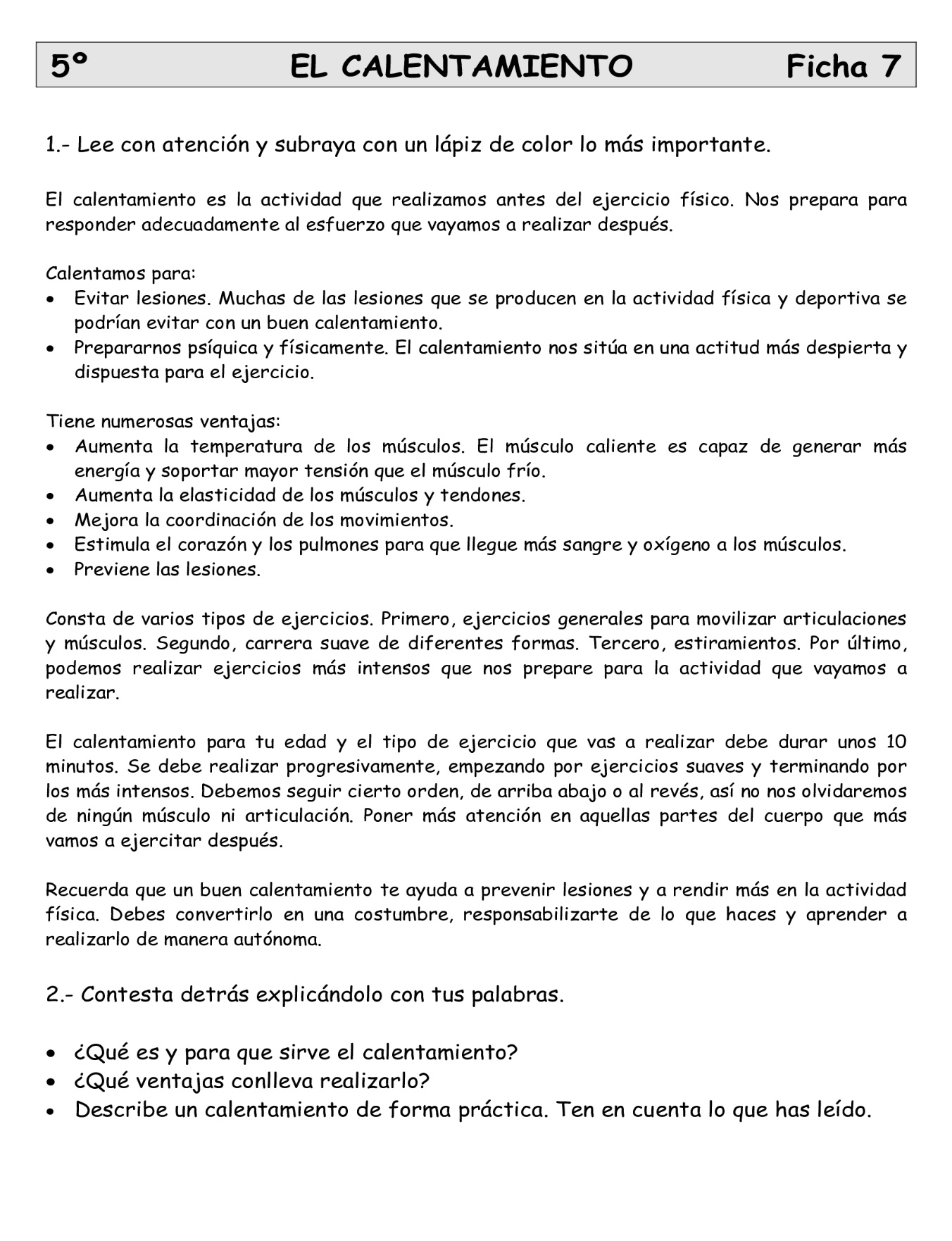 